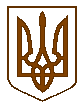 СЛАВУТСЬКА    МІСЬКА    РАДАХМЕЛЬНИЦЬКОЇ    ОБЛАСТІР І Ш Е Н Н Я20 сесії міської ради  VІІІ скликанняПро розірвання Договору безоплатного користування (позички)У зв’язку із непередбачуваними обставинами (наявністю на території Славутської міської територіальної громади значної кількості внутрішньо переміщених осіб внаслідок введення на території України воєнного стану) нежитлове приміщення комунальної власності № 30 на вул. Соборності, 26, яке перебуває у безоплатному користуванні Управління Шепетівської єпархії Української православної церкви, потрібне позичкодавцю Славутській міській раді з метою сприяння реалізації прав та інтересів внутрішньо-переміщених осіб на тимчасове користування приміщеннями для проживання, враховуючи заборону, встановлену Законом України «Про оренду державного та комунального майна», щодо передачі комунального майна в безоплатне користування, позичку, пропозиції постійних комісій Славутської міської ради, керуючись рішенням Славутської міської ради від 27.03.2009 р. № 19-29/2009 «Про передачу у безоплатне користування Шепетівської єпархії Української Православної Церкви нежитлового приміщення комунальної власності м. Славута в будинку по вулиці Соборності, 26», п.п. 2.4, 4.1, 4.2 Договору позички № 168, укладеного 21.05.2009 р. між Славутською міською радою та Управлінням Шепетівської єпархії Української православної церкви, ч. 2 ст. 9 Закону України «Про оренду державного та комунального майна», ст. ст. 25, 60 Закону України «Про місцеве самоврядування в Україні», Славутська міська рада ВИРІШИЛА:1. Розірвати Договір позички № 168, укладений 21.05.2009 р. між Славутською міською радою та Управлінням Шепетівської єпархії Української православної церкви (далі – Договір), згідно з яким у безоплатному користуванні Управління Шепетівської єпархії Української православної церкви перебуває приміщення під № 30, загальною площею 52,2 кв.м, на вул. Соборності, 26 в м. Славуті для розміщення Кафедри Шепетівсько-Славутської єпархії Української Православної Церкви.2. Міському голові укласти угоду про розірвання Договору безоплатного користування (позички) № 168 від 21.05.2009 р. та підписати акт приймання-передачі майна.      3. Контроль за виконанням цього рішення покласти на постійну комісію з питань регулювання земельних відносин, комунального майна та адміністративно-територіального устрою (Віктор ГАРБАРУК), а організацію його виконання – на заступника міського голови з питань діяльності виконавчих органів ради Людмилу КАЛЮЖНЮК.        Міський голова                                                                Василь СИДОР09 вересня 2022 р.Славута№ 18-20/2022